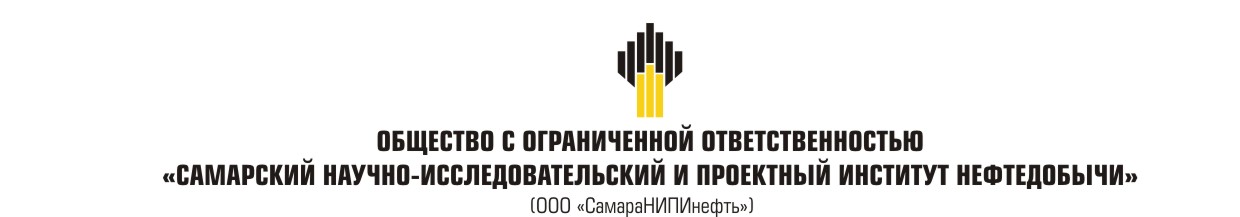 2213П «Строительство газопровода ДНС Рыбкинская – УКПНГ Загорская»на территории муниципальных образований Рыбкинского, Кулагинского, Старобелогорского, Лапазского, Платовского сельсоветов и Новосергиевского поссовета Новосергиевского района Оренбургской областиПроект планировки территории. Основная часть  раздел 1 «Проект планировки территории. Графическая часть»раздел 2 «Положение о размещении линейных объектов»2213П-ПП-131.000.000-ПЗУ-012213П «Строительство газопровода ДНС Рыбкинская – УКПНГ Загорская»на территории муниципальных образований Рыбкинского, Кулагинского, Старобелогорского, Лапазского, Платовского сельсоветов и Новосергиевского поссовета Новосергиевского района Оренбургской областиПроект планировки территории. Основная часть  раздел 1 «Проект планировки территории. Графическая часть»раздел 2 «Положение о размещении линейных объектов»2213П-ПП-131.000.000-ПЗУ-01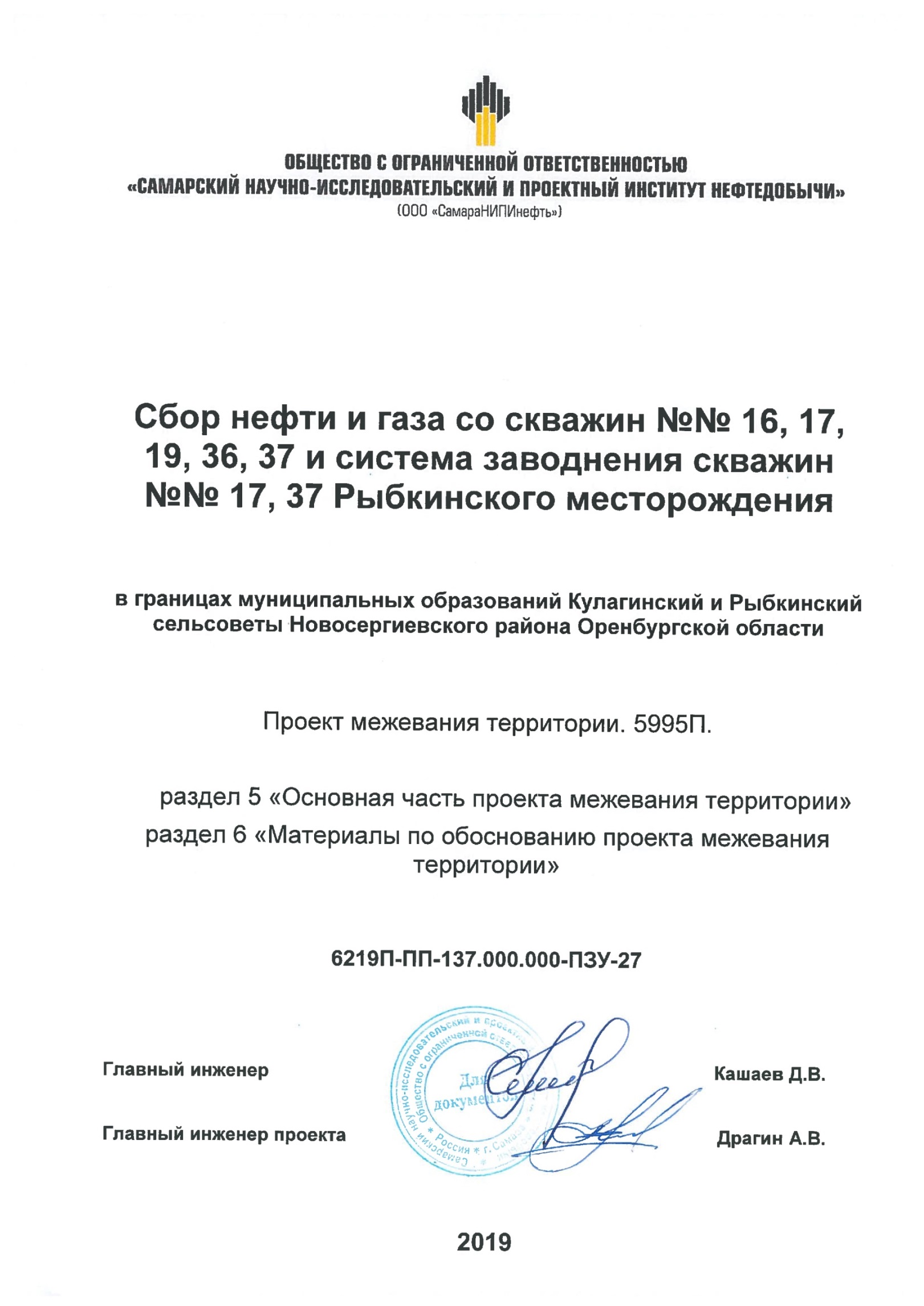 В разработке технической документации (основных проектных решений) принимали участие специалисты:Отдел землеустроительных работ:Начальник отдела	В.Б. Явкина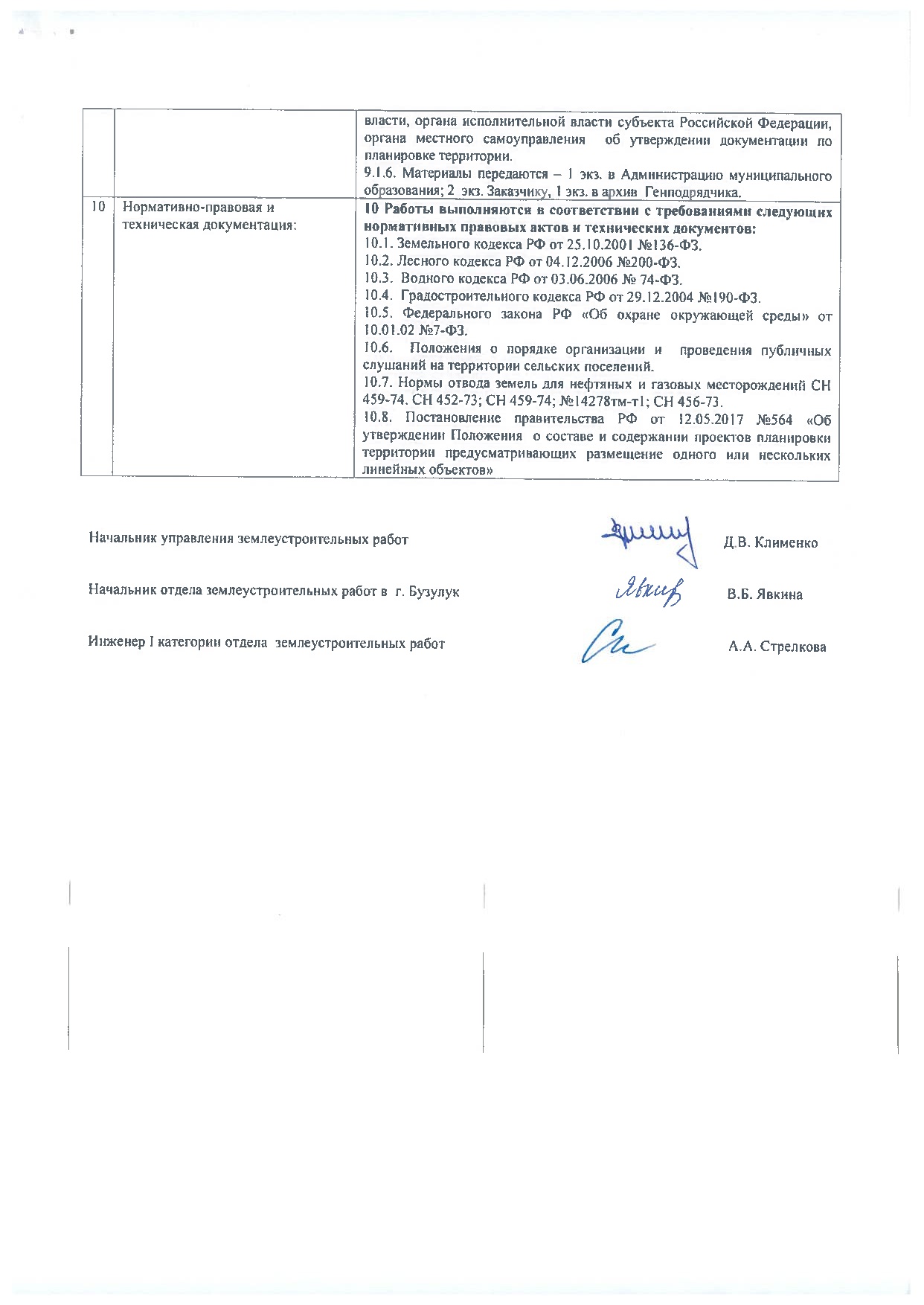 Исполнитель	А.А. Стрелкова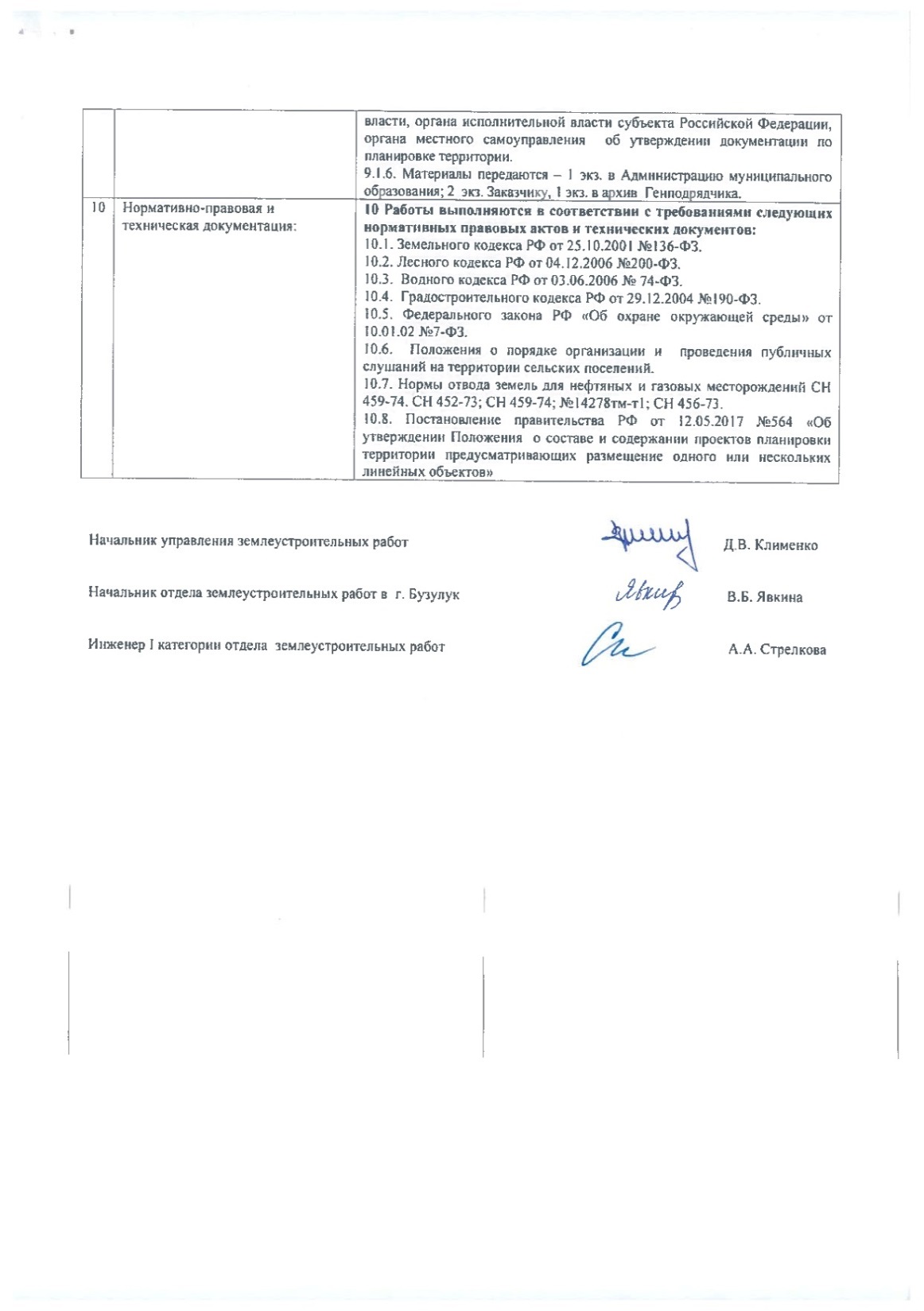 Состав документации по планировке территорииСодержание1 Проект планировки территории. Графическая часть	1.12 Положение о размещении линейных объектов	2.12.1 Наименование, основные характеристики и назначение планируемых для размещения линейных объектов	2.12.2 Перечень субъектов Российской Федерации, перечень муниципальных районов, городских округов в составе субъектов Российской Федерации, перечень поселений, населенных пунктов, внутригородских территорий городов федерального значения, на территориях которых устанавливаются зоны планируемого размещения линейных объектов	2.12.3 Перечень координат характерных точек границ зон планируемого размещения линейных объектов	2.12.4 Перечень координат характерных точек границ зон планируемого размещения линейных объектов, подлежащих переносу (переустройству) из зон планируемого  размещения линейных объектов	2.12.5 Предельные параметры разрешенного строительства, реконструкции объектов капитального строительства, входящих в состав линейных объектов в границах зон их планируемого размещения	2.12.6 Информация о необходимости осуществления мероприятий по защите сохраняемых объектов капитального строительства, существующих и строящихся на момент подготовки проекта планировки территории, а также объектов капитального строительства, планируемых к строительству в соответствии с ранее утвержденной документацией по планировке территории, от возможного негативного воздействия в связи с размещением линейных объектов	2.12.7 Информация о необходимости осуществления мероприятий по сохранению объектов культурного наследия от возможного негативного воздействия в связи с размещением линейных объектов	2.12.8 Информация о необходимости осуществления мероприятий по охране окружающей среды	2.12.9 Информация о необходимости осуществления мероприятий по защите территории от чрезвычайных ситуаций природного и техногенного характера, в том числе по обеспечению пожарной безопасности и гражданской обороне	2.1Проект планировки территории. Графическая частьПоложение о размещении линейных объектовНаименование, основные характеристики и назначение планируемых для размещения линейных объектовТрасса газопровода от ДНС «Рыбкинская» до УКПНГ «Загорская» протяженностью 51445,0 м следует в общем северо-западном направлении по государственным землям, находящихся в аренде. Рельеф по трассе с перепадом высот от 137,0 м до 280,0 м. По результатам гидравлического расчета принят диаметр трубы для газопровода DN 250. Материальное исполнение газопровода – стандартное или стойкое к сульфидно-коррозионному растрескиванию (СКРН),  принято из стали повышенной коррозионной стойкости (стойкой к СКРН), класс прочности КП360 по ТУ, утвержденным ПАО «НК «Роснефть». Для очистки газопровода от конденсата и гидратных отложений, а также для проведения внутритрубной диагностики предусматривается использование камер запуска и приема средств очистки и диагностики.DN 80 – 180.0 м Газопровод на факел высокого давленияDN 300 – 260.0 м Газопровод в газосепаратор ГС-3DN 150 – 272.0 м Газопровод в сепаратор СК-1DN 80 – 44.0 м Газопровод из дренажной емкости ДЕ-1 на факел низкого давленияВ соответствии с п. 9.2.1 ГОСТ Р 55990-2014, на проектируемом газопроводе предусматриваются узлы запорной арматуры по трассе на расстоянии не более 5 км:•	на ПК 63+00,0;•	на ПК 113+00,0;•	на ПК 158+00,0;•	на ПК 179+50,0;•	на ПК 227+35,0;•	на ПК 277+00,0;•	на ПК 327+00,0;•	на ПК 377+00,0;•	на ПК 417+50,0;•	на ПК 457+50,0.Запорная арматура предусматривается из низкоуглеродистой стали повышенной коррозионной стойкости (стойкой к СКР), герметичность затвора класса А.Для продувки участков газопровода между узлами запорной арматуры, в соответствии с п.9.2.5 ГОСТ Р 55990-2014 предусматривается установка продувочных свечей диаметром DN 100 высотой 5 м на расстоянии не менее 15 м от запорной арматуры.В составе проектируемого газопровода определены опасные участки в соответствии с п.п. 16, 19 Федеральных норм и правил в области промышленной безопасности «Правила безопасной эксплуатации внутри промысловых трубопроводов» (переходы через естественные и искусственные преграды).Для опасных участков внутрипромысловых трубопроводов предусмотрены дополнительные меры, направленные на снижение риска аварий и уменьшения их последствий:•	применение защитного кожуха (футляра) на переходах через автодороги и водные объекты;•	прокладка газопровода способом ГНБ на переходе через реки Кинделька, Ольшанка, Контузла;•	укрепление грунта (берегов) рек на участках пересечения;•	оснащение газопровода камерами пуска/приема средств очистки и диагностики;•	проведение предпусковой внутритрубной и/или приборной предпусковой диагностики.Проектируемый газопровод пересекает овраги:•	овраг на ПК 230+44,6 с пересыхающим ручьем Ольшанка;•	овраг на ПК 401+48,7 с пересыхающим ручьем Кинделька.Переходы проектируемого газопровода через овраги осуществляются траншейным способом в соответствии с п. 10.1.1) ГОСТ Р 55990-2014. Глубина заложения трубопровода принимается не менее 1,0 м до верха трубы. Проектируемый газопровод пересекает автодороги:•	автодорогу «Кулагино - Дедово» IV категории на ПК 144+28,2;•	автодорогу «Новосергиевка-Кулагино» IV категории на ПК 181+89,8;•	автодорогу «Новосергиевка-Кулагино» IV категории на ПК 271+45,1;•	автодорогу «Новосергиевка-Илек» III категории на ПК 308+36,7;•	автодорогу «Белогорка-Самара/Оренбург» IV категории на ПК 506+68,8;•	грунтовые полевые дороги.Переход газопровода через грунтовые автодороги осуществляется траншейным способом в соответствии с п. 10.1.1) ГОСТ Р 55990-2014. Глубина заложения трубопроводов в местах пересечения с полевыми дорогами не менее 1,7 м от верха покрытия дороги до верхней образующей трубы, в соответствии с п.10.3.10 ГОСТ Р 55990-2014.Переходы через автодороги «Кулагино - Дедово», «Новосергиевка-Кулагино», «Новосергиевка-Илек», «Белогорка-Самара/Оренбург» осуществляются подземно. Прокладка газопровода осуществляется методом продавливания, в соответствии с п.10.3.3 ГОСТ Р 55990-2014.Переход через автодороги предусматривается в защитных футлярах диаметром и толщиной стенки 630х10 мм из стали В-10 по ГОСТ 10704-91 «Трубы стальные электросварные прямошовные. Сортамент».Глубина укладки трубопровода от подошвы насыпи автодорог до верха футляра составляет не менее 1,4 м в соответствии с п.10.3.9.1 ГОСТ Р 55990-2014.На концах футляра устанавливаются герметизирующие манжеты и укрытие защитное манжеты герметизирующей.Концы футляра на переходе через автодорогу выведены на расстояние не менее 25 м от бровки земляного полотна, но не менее 2 м от подошвы насыпи, в соответствии с п.10.3.6 ГОСТ Р 55990-2014. Длины футляров составляют:•	на переходе через автодорогу «Кулагино - Дедово» - 91 м;•	на переходе через автодорогу «Новосергиевка-Кулагино» на ПК 181+89,8 - 109 м;•	на переходе через автодорогу «Новосергиевка-Кулагино» на ПК 271+45,1 - 121 м;•	на переходе через автодорогу «Новосергиевка-Илек» - 105 м;•	на переходе через автодорогу «Белогорка-Самара/Оренбург» - 69 м.В соответствии с п.10.3.8 ГОСТ Р 55990-2014, на одном из концов футляров предусматриваются вытяжные свечи на расстоянии не менее 25 м от подошвы земляного полотна.На автодорогах устанавливаются знаки «Остановка запрещена» в 100 м от оси трубопровода.Проектируемый газопровод пересекает водные объекты:•	реку Кинделька на ПК 154+36,3;•	реку Ольшанка на ПК 161+97,0;•	реку Ольшанка на ПК 230+23,5 (пересыхающая);•	ручей Крутой Дол на ПК 322+16,8 (пересыхающий);•	ручей на ПК 401+13,7 (пересыхающий);•	реку Контузла на ПК 491+22,0.Переход через р. Кинделька выполняется методом горизонтально-направленного бурения в соответствии с п.10.1.2 ГОСТ Р 55990-2014. Переход выполняется в защитном футляре диаметром и толщиной стенки 630х12 мм из стали В-10 по ГОСТ 10704-91 «Трубы стальные электросварные прямошовные. Сортамент». Длина футляра 281 м.Переходы через р. Ольшанка выполняется методом горизонтально-направленного бурения в соответствии с п.10.1.2 ГОСТ Р 55990-2014. Переход выполняется в защитном футляре диаметром и толщиной стенки 630х12 мм из стали В-10 по ГОСТ 10704-91 «Трубы стальные электросварные прямошовные. Сортамент». Длина футляров 231 м и 247 м.Переход через р. Контузла выполняется методом горизонтально-направленного бурения в соответствии с п.10.1.2 ГОСТ Р 55990-2014. Переход выполняется в защитном футляре диаметром и толщиной стенки 630х12 мм из стали В-10 по ГОСТ 10704-91 «Трубы стальные электросварные прямошовные. Сортамент». Длина футляра 288 м.Переход через пересыхающий ручей Крутой Дол осуществляется траншейным способом в соответствии с п. 10.1.1) ГОСТ Р 55990-2014. Глубина заложения трубопровода принимается не менее 1,0 м до верха трубы.Переход через пересыхающий ручей на ПК 401+13,7 осуществляется траншейным способом в соответствии с п. 10.1.1) ГОСТ Р 55990-2014. Глубина заложения трубопровода принимается не менее 1,0 м до верха трубы.Параллельное следование с инженерными сооружениямиПроектируемый газопровод на всем протяжении следует параллельно существующим коммуникациям на расстоянии 9-35,2 м, что составляет не менее 8 м в соответствии с требованиями п.8.6 ГОСТ Р 55990-2014.Проектируемый газопровод на ПК 183 – ПК 226, ПК 249 – ПК 252 следует параллельно линии электропередачи напряжением 35 кВ на расстоянии 24,6-31,1 м, что составляет не менее 15 м в соответствии с требованиями ПУЭ.Проектируемый газопровод на ПК 272+31 – ПК 304 следует параллельно линии электропередачи напряжением 10 кВ на расстоянии 12,1 – 57,4 м что составляет не менее 10 м в соответствии с требованиями ПУЭ.Проектируемый газопровод на ПК 367+51,4 – ПК 376+74,0, ПК 386 – ПК 396, ПК 402 – ПК 408, ПК 457 – ПК 466+20, ПК 474 – ПК 475+50, ПК 478+70 – ПК 505 следует параллельно линиям электропередачи напряжением 6 кВ на расстоянии 13,3 – 36,8 м что составляет не менее 10 м в соответствии с требованиями ПУЭ.Пересечения с подземными коммуникациями и линиями электропередач выполняются в соответствии с техническими условиями владельцев пересекаемых коммуникаций. Ведомость пересечений приведена в Приложении А (таблицы 2.1, 2.2).Проектируемый газопровод в местах пересечения с нефтепроводами, продуктопроводами, водоводами и трубопроводами канализации ПАО «Оренбургнефть» заключается в защитный футляр из трубы диаметром и толщиной стенки 530х6 мм. Концы футляра выведены на расстояние не менее 10 м от оси трубопроводов в обе стороны в соответствии с п.8.3. ГОСТ Р 55990-2014. Расстояние в свету между верхней образующей защитного футляра проектируемого газопровода и нижней образующей существующих трубопроводов не менее 0,5 м, угол не менее 60 градусов.Пересечения проектируемого газопровода с газопроводами АО «Газпром Газораспределение» Бузулукмежрайгаз выполняются в соответствии с техническими условиями владельца коммуникаций. Расстояние в свету между верхней образующей проектируемых участков газопроводов и нижней образующей защитных футляров составляет не менее 0,35 м, угол не менее 60°.Пересечения проектируемого газопровода с подземными кабелями ПАО «Оренбургнефть»,  ПАО «Ростелеком», выполняются в соответствии с техническими условиями владельцев. В месте пересечения проектируемого участка газопровода и кабелями связи, последние заключаются в стальные защитные футляры из швеллеров длиной 6 м, соответственно, по ГОСТ 8732-78. Расстояние в свету между верхней образующей проектируемого газопровода и нижней образующей защитных футляров составляет не менее 0,5 м.При пересечении проектируемого газопровода с линиями электропередач расстояния до ближайших заземлителей опор пересекаемых ВЛ составляет, в соответствии с требованиями ПУЭ:•	ЛЭП-6 кВ – не менее 8,0 м;•	ЛЭП-10 кВ – не менее 10 м;•	ЛЭП-35 кВ – не менее 25,2 м.На основании Федерального закона от 22 июля 2008 г. № 123-ФЗ "Технический регламент о требованиях пожарной безопасности" к  узлу приема СОД и узлу запорной арматуры № 1 предусмотрен подъезд для пожарной техники. Конструкция подъездов разработана в соответствии с требованиями ст.98 п.6 ФЗ № 123 и представляет спланированную поверхность в увязке с существующим рельефом, шириной 6,5 м, укрепленную грунтощебнем, имеющую серповидный профиль, который обеспечивает естественный отвод поверхностных вод. Подъезд до проектных противопожарных проездов осуществляется по существующей полевой дороге.Проектом предусматривается строительство ответвления ВЛ-10 кВ от существующей ВЛ-10 кВФ-7 ПС 110/10 кВ «Платовская» для электроснабжения узла запорной арматуры № 1 на ДНС Рыбкинская.На ВЛ-10 кВ подвешивается сталеалюминиевый провод АС 95/16.Допустимые напряжения в проводе: G-= Gг= Gв= 64,0 МПа, Gэ = 45,0 МПаПротяженность трассы ВЛ-6 кВ – 59.0 м.Проектируемая ВЛ-10 кВ не относится к опасным производственным объектам, пожаробезопасная, ответственности (II уровень) в соответствии со статьей 4 п.7 Федерального закона 384-ФЗ от 30.12.2009.Проектируемый кабель электрохимический защиты в траншее ВБШВ 2х25, протяж. 324.00 мПроектируемый кабель электрохимический защиты в траншее ВБШВ 2х25, протяж. 129.00 м. Перечень субъектов Российской Федерации, перечень муниципальных районов, городских округов в составе субъектов Российской Федерации, перечень поселений, населенных пунктов, внутригородских территорий городов федерального значения, на территориях которых устанавливаются зоны планируемого размещения линейных объектовЗоны планируемого размещения участка проектирования объекта «Строительство газопровода ДНС Рыбкинская – УКПНГ Загорская» устанавливаются на следующих территориях:Таблица . - Территории, на которых устанавливаются зоны планируемого размещения линейных объектовПеречень координат характерных точек границ зон планируемого размещения линейных объектовГраницы зон планируемого размещения сформированы по границам полосы отвода, в соответствии с параметрами объекта, планируемого к размещению. Ширина полосы временного отвода для трассы газопровода составляет 32,0 м.Ширина полосы временного отвода для трассы ВЛ-10 кВ составляет 8,0 м.Ширина полосы временного отвода для линии анодного заземления, кабеля КИПиА, силового кабеля составляет 6,0 м.Площадь постоянного отвода под опоры ВЛ-10 кВ  составляет: П10-1 - 4 м2, УА10-1 – 27 м2, УП10-2 - 14 м2, А10-1 – 14 м2, ОА10-1 – 13 м2Координаты характерных точек границ зоны планируемого размещения приведены в таблице 2.2.Таблица . - Координаты характерных точек границ зоны планируемого размещенияПеречень координат характерных точек границ зон планируемого размещения линейных объектов, подлежащих реконструкции в связи с изменением их местоположенияНеобходимость  в реконструкции  линейных объектов из зоны планируемого размещения участка проектируемого объекта  «Строительство газопровода ДНС Рыбкинская – УКПНГ Загорская» отсутствует.Предельные параметры разрешенного строительства, реконструкции объектов капитального строительства, входящих в состав линейных объектов в границах зон их планируемого размещенияОбъекты капитального строительства входящие в состав линейных объектов в границах зон их планируемого размещения отсутствуют, следовательно, раздел не разрабатывается.Информация о необходимости осуществления мероприятий по защите сохраняемых объектов капитального строительства, существующих и строящихся на момент подготовки проекта планировки территории, а также объектов капитального строительства, планируемых к строительству в соответствии с ранее утвержденной документацией по планировке территории, от возможного негативного воздействия в связи с размещением линейных объектовПроектируемый объект «Строительство газопровода ДНС Рыбкинская – УКПНГ Загорская» принадлежащими АО «Оренбургнефть».Ведомость пересечений проектируемого объекта с существующими объектами капитального строительства приведена в таблице 4.1 тома «Материалы по обоснованию проекта планировки территории».Мероприятия по сохранению существующих объектов капитального строительства сводятся к получению технических условий на пересечение и выполнению строительно-монтажных работ в соответствии с полученными техническими условиями.Информация о необходимости осуществления мероприятий по сохранению объектов культурного наследия от возможного негативного воздействия в связи с размещением линейных объектовНа основании Заключения Министерства культуры  и Акта государственной историко-культурной экспертизы в границах проектируемого земельного участка отсутствуют объекты культурного наследия.Информация о необходимости осуществления мероприятий по охране окружающей средыМероприятия по охране атмосферного воздухаПринятые в проектной документации технические решения направлены на максимальное использование поступающего сырья, снижение технологических потерь, экономию топливно-энергетических ресурсов. С целью максимального сокращения выбросов загрязняющих веществ, которые неизбежны при эксплуатации оборудования, в проектной документации предусмотрены следующие мероприятия:•	применение слаболетучих и нетоксичных реагентов;•	применение защиты трубопроводов и оборудования от почвенной коррозии изоляцией усиленного типа;•	применение труб и деталей трубопроводов повышенной коррозионной стойкости и хладостойкости с увеличенной толщиной стенки трубы выше расчетной;•	защита от атмосферной коррозии наружной поверхности надземных трубопроводов и арматуры лакокрасочными материалами;•	использование минимально необходимого количества фланцевых соединений. Все трубопроводы выполнены на сварке, подвергаются 100 % сварных стыков трубопровода, в т.ч. радиографическим методом 10 %.•	ревизия запорной арматуры;•	отбор проб атмосферного воздуха на загазованность в черте населенных пунктов;•	максимально обеспечить соблюдение оптимального режима работы в соответствии с технологическим регламентом;•	исключить возможность работы оборудования в форсированном режиме;•	контроль за работой контрольно-измерительной аппаратуры и автоматических систем управления технологическими процессами;•	контроль за соблюдением правил техники безопасности и противопожарной безопасности.Мероприятия по охране вод и водных биоресурсовС целью охраны и рационального использования водных ресурсов при  строительстве проектируемого объекта  в  настоящей  работе предусмотрен комплекс водоохранных мероприятий по следующим основным направлениям:все временные здания и сооружения размещаются на специально отведенной строительно-административной площадке, находящейся за пределами водоохранной зоны;строительная техника и механизмы хранятся на специальной площадке за пределами водоохранной зоны;все стационарные механизмы, работающие на двигателях внутреннего сгорания, устанавливаются на металлические поддоны для сбора масла, конденсата и топлива; поддоны периодически очищаются в специальные емкости и их содержимое утилизируется; на всех видах работ применяются технически исправные машины и механизмы с отрегулированной топливной арматурой, исключающей потери ГСМ и попадание горюче-смазочных материалов в грунт; горюче-смазочные материалы хранятся в закрытой таре, исключающей их протекание, а для складирования строительного мусора и отходов отводятся специальные места с емкостями, по мере их накопления они вывозятся в установленном порядке для утилизации согласно договорам, заключаемым подрядчиками строительных работ; строительные площадки оборудуются туалетами контейнерного типа; по окончании работ предусматривается ликвидация опалубки, строительного мусора, остатков растворов; вспомогательные конструкции демонтируются и вывозятся;после окончания работ участки, на котором были расположены стройплощадки, рекультивируются и благоустраиваются;полная  герметизация технологических процессов транспорта нефти;соблюдение технологических параметров производства и обеспечение нормальной эксплуатации сооружений и аппаратов;использовано минимально-необходимое количество фланцевых соединений, все трубопроводы системы транспорта  нефти   выполнены на сварке, предусмотрен 100 % контроль сварных соединений неразрушающими методами контроля;проведение гидравлического  испытания  трубопроводов прочность и герметичность в соответствии с действующими нормативными документами на  давление,  превышающее  рабочее  в 1,25 раза;после проведения испытания участка трубопровода на прочность и герметичность испытательная среда собирается в опрессовочный агрегат для последующего использования, сброс жидкости в окружающую среду исключается, сточные воды не образуются;аккумулирование случайных переливов жидких продуктов производства и сбор их в специальные емкости;применение оборудования и трубопроводов,  стойких  к коррозионному и  абразивному  воздействию агрессивных жидких средств;покрытие специальной антикоррозионной изоляцией емкостей и нефтепровода;предусматривается система электрохимзащиты всех подземных стальных коммуникаций и сооружений;предусматривается обвалование устья скважины с целью предотвращения растекания нефтесодержащей жидкости по поверхности земли;для предотвращения попадания производственно-дождевых стоков на окружающую территорию открытые технологические площадки запроектированы с покрытием из бетонных плит и установкой бордюрного камня. На площадках предусмотрено устройство бетонных дождеприемников;организация регулярных режимных наблюдений за  уровнями и качеством подземных вод;ведение учета всех фактических  источников загрязнения на месторождении и прилегающей к нему территории.В целом, изложенные выше мероприятия при их внедрении и эффективной реализации позволяют снизить уровень воздействий на поверхностные и подземные воды до минимального и приемлемого уровня.В целях защиты рыбных запасов при строительстве перехода через водные преграды проектом предусмотрены следующие мероприятия:- переход трубопроводов через водные рубежи методом наклонно-направленного бурения (ННБ) без затрагивания русел водоемов;- соблюдение сроков строительно-монтажных работ при строительстве перехода через реку  производятся в щадящем режиме, во время осенне-летней межени (нельзя планировать работу по переходу рек в период весеннего нереста, инкубации икры и ската молоди).В целях поддержания благоприятного гидрологического и гидрохимического режимов рек и других водных объектов устанавливаются водоохранные зоны, представляющие собой территорию, на которой устанавливается специальный режим для предотвращения засорения, загрязнения и истощения вод. Создание водоохранной зоны является составной и неотъемлемой частью природоохранных мероприятий.Водоохранной зоной является территория, примыкающая к акватории рек, озер и  водохранилищ, на которой устанавливается специальный режим хозяйственной и иных видов деятельности с целью предотвращения загрязнения, засорения, заиления и истощения водных объектов.Согласно ст.65 «Водоохранные зоны и прибрежные защитные полосы» «Водного Кодекса», № 74 ФЗ от 03.06.2006 г., размеры и границы водоохранных зон и прибрежных защитных полос устанавливаются исходя из физико-географических, почвенных, гидрологических и других условий.Ширина водоохранной зоны рек или ручьев устанавливается от их истока для рек или ручьев протяженностью:- до 10 километров – в размере пятидесяти метров;- от десяти до пятидесяти километров – в размере ста метров;- от пятидесяти километров и более – в размере двухсот метров.Для реки, ручья протяженностью менее десяти километров от истока до устья водоохранная зона совпадает с прибрежной защитной полосой. Радиус водоохранной зоны для истоков реки, реки ручья устанавливается в размере пятидесяти метров.Ширина водоохранной зоны озера, водохранилища, за исключением озера, расположенного внутри болота, или озера, водохранилища с акваторией менее 0,5 квадратного километра, устанавливается в размере  пятидесяти метров.В пределах водоохранной зоны запрещается:- использование сточных вод для удобрения почв;- размещение кладбищ, скотомогильников, мест захоронения отходов производства и потребления, радиоактивных, химических, взрывчатых, токсичных, отравляющих и ядовитых веществ;- осуществление авиационных мер по борьбе с вредителями и болезнями растений;- движение и стоянка транспортных средств (кроме специальных транспортных средств), за исключением их движения по дорогам и стоянкам на дорогах и в специально оборудованных местах, имеющих твердое покрытие.В границах водоохранных зон допускается проектирование, размещение, строительство, реконструкция, ввод в эксплуатацию, эксплуатация хозяйственных и иных объектов при условии оборудования таких объектов сооружениями, обеспечивающими охрану водных объектов от загрязнения, засорения и истощения вод в соответствии с водным законодательством и законодательством в области охраны окружающей среды.В границах водоохранных зон устанавливаются прибрежные защитные полосы, на территориях которых вводятся дополнительные ограничения хозяйственной и иной деятельности.Ширина прибрежной полосы для рек и озер устанавливалась от среднемноголетнего уреза воды в летний период в зависимости то характеристики прилегающих к водоисточникам угодий  и крутизны склонов.Ширина прибрежной защитной полосы устанавливается в зависимости от уклона берега водного объекта и составляет тридцать метров для обратного или нулевого уклона, сорок метров для уклона до трех градусов и пятьдесят метров для уклона три и более градуса.Ширина прибрежной защитной полосы озера, водохранилища, имеющих особо ценное рыбохозяйственное значение (места нереста, нагула, зимовки рыб и других водных биологических ресурсов), устанавливается в размере двухсот метров независимо от уклона прилегающих земель.Границы прибрежных полос закрепляются информационными водоохранными знаками. Водоохранные знаки намечаются с учетом сложившегося отрицательного воздействия на водные объекты; в данном проекте в местах пересечения рек проектируемыми трассами. Водоохранные знаки устанавливаются в водоохранной зоне со стороны прибрежной полосы и указывают на особый режим ведения хозяйственной деятельности в целях уменьшения антропогенного воздействия на гидрографическую сеть.В пределах прибрежных защитных полоса запрещается:- распашка земель;- размещение отвалов размываемых грунтов;- выпас сельскохозяйственных животных и организация для них летних лагерей, ванн.Предложения по предупреждению аварийных сбросовТщательное выполнение решений, принятых в проекте, гарантирует безаварийную работу предприятия в течении срока службы установок, оборудования и трубопроводов.В число этих решений входит:- для защиты от превышения или снижения давления в выкидной линии или порыве нефтепровода проектом предусматривается автоматическое отключение глубинно-насосного оборудования;- устье проектных скважин оборудуется арматурой, которая служит для герметизации трубного, затрубного и межтрубного пространств, а также для контроля и регулирования рабочих параметров при добыче нефти и газа, таких как давление, температура и дебит скважин;- территория устьев скважин обваловываются земляным валом высотой 1 м, с целью предотвращения разлива нефти в случае аварии;- на выкидных трубопроводах при подключении к АГЗУ устанавливается отключающая арматура типа ЗКЛ2 (30с15нж), геметичностью класса «А»;- выкидные трубопроводы запроектированы из стальных труб по ГОСТ 8732-78* из стали марки В20 технических требований по ГОСТ 8731-74*, трубы и отводы применяются с двухслойным наружным покрытием из эструдированного полиэтилена по ТУ 1390-004-11928001-04;- соблюдение технологических параметров обеспечение нормальной эксплуатации трубопроводов;- стопроцентный контроль швов сварных соединений;- запещение аварийных сбросов сточных вод на поверхность земли;- применена комплексная защита трубопроводов от почвенной коррозии с использованием защитных покрытий нормального и усиленного типа и средств электрохимзащты;-  испытание трубопроводов на прочность и герметичность после ремонта и монтажа;- применена технологическая схема, при которой все возможные утечки возвращаются в технологический процесс;- применена автоматизация основных технологических процессов, с сигнализацией, предупреждающей персонал о возможной аварии.Ликвидация последствий аварий, в основном состоит из следующего вида работ:- локализация разлива нефти на земле и в водоеме (создание обваловок, запруд, плавающих заградителей на водоемах);- сбор и вывоз нефтепродуктов на очистные сооружения для последующей утилизации;- вывоз грунта, загрязненного нефтью, на обработку.Ликвидация последствий аварий проводится специальной службой недропользователя, оснащенной необходимым оборудованием, механизмами и транспортом.Соблюдение мер по сохранению нормального, экологически стабильного состояния водных ресурсов территории и требований прородоохранного законодательства обеспечивают возможность реализации намечаемых проектных решений и дальнейшее  устойчивое функционирование объекта на рассматриваемой площадке.Мероприятия по охране объектов растительного и животного мира и среды их обитанияКомплекс природоохранных мероприятий по защите растительного покрова при проведении строительных работ включает:•	максимальное использование существующей дорожной сети;•	обустройство мест локального сбора и хранения отходов;•	запрещается уничтожение древесно-кустарниковой растительности.Животный мир рассматриваемой территории представлен, в основном, синантропными и заходящими видами. Эти виды способны сохранять численность на участках, затронутых техногенным воздействием, и планируемое строительство на них существенно не скажется. Однако для большей минимизации воздействия от строительной деятельности на животный мир рекомендуется:•	засыпка (закрытие) открытых ям и траншей для предотвращения попадания в них животных в процессе окончания (проведения) строительных работ;•	ограждение площадок объектов проволочной изгородью в целях предотвращения проникновения животных;•	предотвращение возможного превышения шумового воздействия при строительстве объекта на всех этапах работ (использование малошумной строительной технике, распределение работы спецтехники по времени);•	хранение отходов в местах, недоступных для животных.Информация о необходимости осуществления мероприятий по защите территории от чрезвычайных ситуаций природного и техногенного характера, в том числе по обеспечению пожарной безопасности и гражданской оборонеВ целях снижения опасности производства, предотвращения аварийных ситуаций и сокращения ущерба от вероятных аварий в проектной документации предусмотрен комплекс технических мероприятий:•	герметизация системы добычи и сбора нефти;•	защита трубопроводов, арматуры и оборудования от почвенной, атмосферной и внутренней коррозии;•	применение реагента для предотвращения парафиновых отложений и улучшения транспортных свойств нефти;•	размещение технологического оборудования с обеспечением необходимых по нормам проходов и с учетом требуемых противопожарных разрывов;•	подбор материального исполнения труб и оборудования согласно группе и категории смеси, коррозионной активности, условного диаметра и температуры рабочей среды с учетом данных эксплуатационной стойкости;•	молниезащита металлических конструкций и защита от статического электричества технологических аппаратов и трубопроводов;•	теплоизоляция подземных и надземных технологических трубопроводов, обвязки устьев скважин с арматурой;•	проверка на прочность и герметичность после монтажа;•	проведение 100 % контроля сварных соединений физическими методами; в том числе радиографическим методом 100 % соединений трубопроводов на участках II категории и 25 % соединений трубопроводов на участках III категории;•	укладка  трубопроводов в грунт на глубину не менее 1 м до верхней образующей трубы;•	установка опознавательных знаков через 1 км по трассе выкидного трубопровода, на углах поворота и на пересечениях с существующими коммуникациями;•	электрохимзащита сооружений от почвенной коррозии;•	исполнение приборов КИПиА, установленных во взрывоопасных зонах, во взрывозащищенном исполнении;•	зануление всего электрооборудования и стальных защитных труб;•	сбор утечек и разливов нефти в дренажные емкости при нарушении технологического режима и дождевых сточных вод, которые могут оказаться загрязненными нефтью, в специальные подземные емкости;•	автоматизация и телемеханизация системы управления технологическими процессами на проектируемых объектах.Номер томаОбозначениеНаименование12213П-ПП-131.000.000-ПЗУ-01Проект планировки территории12213П-ПП-131.000.000-ПЗУ-01Основная часть12213П-ПП-131.000.000-ПЗУ-01Раздел 1. Проект планировки территории.12213П-ПП-131.000.000-ПЗУ-01Графические материалы12213П-ПП-131.000.000-ПЗУ-01Раздел 2. Положение о размещении линейного объекта22213П-ПП-131.000.000-ПЗУ-02Материалы по обоснованию22213П-ПП-131.000.000-ПЗУ-02Раздел 3. Материалы по обоснованию  проекта планировки территории.22213П-ПП-131.000.000-ПЗУ-02Графические материалы22213П-ПП-131.000.000-ПЗУ-02Раздел 4. Материалы по обоснованию  проекта планировки территории.22213П-ПП-131.000.000-ПЗУ-02Пояснительная записка32213П-ПП-131.000.000-ПЗУ-03Проект межевания территории32213П-ПП-131.000.000-ПЗУ-03Основная часть32213П-ПП-131.000.000-ПЗУ-03Раздел 5. Основная часть.32213П-ПП-131.000.000-ПЗУ-03Чертеж межевания территории основной части32213П-ПП-131.000.000-ПЗУ-03Материалы по обоснованию32213П-ПП-131.000.000-ПЗУ-03Раздел 6. Чертеж межевания территории материалов по обоснованию№ п/пНаименование документа в составе графической частиКоличество листовПримечание1Чертеж красных линий В соответствии с Федеральным законом от 02.08.2019 №283-ФЗ красные линии устанавливаются для территорий общего пользования, красные линии в данном объекте не устанавливаются, так как отсутствуют территории общего пользования2Чертеж  границ зон планируемого размещения линейных объектов133Чертеж границ зон планируемого размещения линейных объектов, подлежащих реконструкции в связи с изменением их местоположения–необходимость в разработке отсутствуетСубъект РФОренбургская областьМуниципальный район НовосергиевскийГородской округ в составе субъекта РФ-ПоселениеРыбкинский сельсовет, Кулагинский сельсовет, Старобелогорский сельсовет, Лапазский сельсовет, Платовский  сельсовет и Новосергиевский поссоветНаселенный пункт -Внутригородская территория города федерального значения-№№пун-ктовXY1464159,742185275,322464175,752185271,353464207,112185263,574464209,682185239,605464206,302185218,386464202,932185218,447464202,552185212,988464208,922185209,439464220,422185209,1810464262,212185187,3511464260,942185183,6312464262,242185179,3013464264,592185177,1714464266,242185173,4315464260,562185171,0916464259,562185173,6317464256,972185175,9718464254,642185183,7519464254,872185184,4220464218,892185203,2121464207,302185203,4622464196,272185209,6223464196,922185218,5524464195,542185218,5825464170,742185232,2226464170,872185239,5927464160,362185242,1928464148,032185238,6429464149,652185233,0230464105,842185220,4031464104,172185216,0832464127,712185180,8533464129,002185181,8034464133,512185181,1635464137,302185172,6936464132,782185166,6037464129,812185163,3938464126,932185166,2839464128,082185169,3340464126,212185172,2941464101,532185209,2242464100,822185207,4143464065,922185179,2444464048,242185165,0745464055,002185160,9446464058,182185158,4147464064,132185147,6848464065,092185138,2149464049,082185122,2050464021,422185120,6951464000,272185128,8152463997,022185132,9053463973,872185114,2254463969,722185110,8655463964,442185110,0456463936,972185105,7957463938,862185093,6858463901,482185086,1459463898,872185099,5760463869,532185095,1861463758,732185052,7562463700,902185030,6063463653,752185012,5564463648,682185025,5465463647,152185029,5066463641,962185042,3867463689,442185060,5568463719,972185072,5569463703,272185118,4070463711,572185121,5871463708,082185130,7072463709,702185151,3373463707,752185151,4774463708,452185161,4575463710,482185161,3176463710,882185166,3477463708,962185166,4878463709,672185176,4579463711,662185176,3180463712,052185181,1981463710,092185181,3382463710,802185191,3183463720,782185190,6084463720,072185180,6285463718,042185180,7686463717,662185175,8887463719,642185175,7488463718,942185165,7789463716,872185165,9290463716,482185160,8891463718,432185160,7492463717,722185150,7793463715,692185150,9194463714,172185131,5795463717,172185123,7396463727,512185127,0697463744,322185081,4298463747,282185082,6799463858,912185125,38100463861,242185126,27101463863,712185126,65102463892,392185131,32103463922,152185145,61104463949,722185199,60105463946,572185203,50106463956,692185211,67107463979,502185230,29108463988,882185237,95109464001,862185227,32110464010,512185215,78111464014,242185210,82112464030,492185223,33113464033,822185226,15114464049,292185206,94115464074,062185226,93116464081,712185246,74117464110,042185254,91118464108,422185260,53119464143,712185270,70120462699,762185866,63121462718,592185843,29122462754,362185799,66123462774,132185775,54124462777,152185771,86125462801,692185741,93126462899,522185731,37127463033,042185565,90128463126,962185449,49129463140,132185433,18130463175,512185389,33131463183,962185378,86132463191,942185368,04133463382,022185110,20134463385,222185105,85135463385,792185100,49136463385,912185099,31137463386,702185091,90138463388,312185076,60139463462,962184973,90140463489,912184984,19141463494,442184985,92142463565,542185013,08143463606,782185028,83144463611,112185017,09145463611,562185015,89146463613,082185011,92147463617,852184998,89148463593,152184989,44149463584,722184986,22150463518,432184960,85151463513,932184959,13152463464,632184940,27153463459,782184938,42154463451,492184935,25155463443,232184946,62156463357,382185064,72157463356,522185072,90158463354,312185093,86159463201,962185300,52160463166,182185349,05161463158,612185359,31162463150,612185369,24163463148,322185372,07164463100,682185431,12165462882,942185700,96166462829,772185706,78167462929,762185583,21168462907,272185565,07169462904,022185567,33170462742,332185766,47171462739,352185770,14172462732,572185778,49173462711,172185804,85174462695,252185824,45175462676,412185847,79176462688,292185869,46177462691,342185865,77178462683,742185859,77179462680,622185863,52180459464,872190635,89181459494,872190635,31182459494,842190634,74183459494,292190605,32184459488,072190280,38185459486,782190162,65186459494,462190122,80187459521,782189980,93188459543,132189870,03189459570,022189741,42190459544,062189718,20191459521,022189697,59192459485,082189618,21193459476,382189598,20194459423,382189476,39195459363,482189341,99196459361,692189337,97197459360,212189334,64198459359,082189332,28199459356,742189327,39200459297,822189204,01201459284,682189176,49202459281,972189170,83203459279,392189165,11204459222,972189040,14205459219,732189032,96206459218,822189030,93207459217,892189028,92208459197,082188983,69209459184,252188955,82210459176,202188938,31211459106,142188784,39212459098,472188772,89213459087,372188743,90214459093,022188728,46215459104,032188698,44216459105,152188695,37217459156,542188643,78218459184,392188615,81219459199,862188598,35220459214,532188583,28221459225,312188572,49222459230,582188568,80223459234,372188566,63224459236,662188565,58225459251,272188552,21226459457,502188363,50227459458,532188362,56228459503,192188321,69229459519,582188306,69230459537,072188292,98231459570,812188266,52232459572,072188265,53233459620,342188227,68234459628,362188221,40235459636,602188215,39236459717,952188156,06237459721,082188146,36238459727,672188141,55239459734,202188136,79240459776,362188106,04241459773,422188115,61242459886,592188033,08243459895,272188026,75244459903,722188020,12245459926,322188002,40246459981,672187959,00247460070,952187889,00248460079,482187882,31249460088,262187875,94250460459,642187606,39251460638,792187476,36252460624,302187456,40253460628,992187452,99254460643,412187442,53255460658,432187432,97256460826,122187326,25257460900,252187279,07258460927,472187261,75259460952,732187241,68260460965,322187231,68261461020,712187301,39262461061,762187353,05263461124,692187303,05264461133,112187296,36265461141,292187289,37266461154,142187278,41267461383,262187082,92268461407,822187061,96269461426,002187042,81270461430,052187038,55271461436,642187031,62272461447,392187020,30273461490,112187019,20274461519,452187018,45275461520,632187018,42276461613,942187069,14277461629,882187084,28278461636,242187084,84279461643,122187087,75280461649,472187091,06281461655,892187096,90282461661,122187105,78283461673,832187117,90284461738,552187049,77285461755,772187031,64286461877,842187028,51287461908,152187027,73288461938,252187023,97289461963,542187020,82290461972,202187000,32291461972,372186999,91292461986,382186966,73293461987,882186963,18294461999,612186954,31295462003,902186951,07296462018,872186939,75297462033,122186927,54298462058,952186905,40299462164,102186606,82300462164,932186604,47301462165,772186602,13302462174,922186576,83303462236,062186482,33304462237,162186480,62305462237,982186478,77306462308,592186319,42307462441,242186154,76308462459,582186158,03309462466,012186155,82310462470,042186154,44311462476,192186147,04312462487,942186132,89313462482,982186128,98314462495,672186113,30315462498,902186109,52316462502,292186113,00317462518,402186093,12318462495,052186074,28319462481,482186091,05320462485,082186094,84321462480,082186100,77322462471,632186111,22323462467,272186116,61324462462,662186112,97325462460,842186115,19326462449,112186129,52327462434,362186127,59328462426,572186131,81329462409,582186152,77330462404,642186149,44331462282,902186300,31332462281,042186302,61333462279,852186305,31334462208,922186465,36335462147,512186560,29336462146,072186562,51337462145,172186565,00338462135,682186591,24339462134,792186593,71340462133,922186596,19341462031,622186886,68342462012,302186903,24343461998,792186914,81344461984,602186925,55345461961,742186942,83346461950,032186970,57347461946,442186979,05348461941,252186991,35349461934,292186992,22350461925,662186993,30351461923,812186993,53352461905,762186995,78353461890,232186996,18354461877,022186996,52355461870,352186996,69356461862,062186996,90357461850,182186997,21358461759,172186999,54359461759,102186999,58360461758,322186999,99361461757,542187000,39362461756,762187000,78363461755,992187001,15364461755,212187001,51365461754,442187001,87366461753,672187002,21367461752,902187002,53368461752,142187002,83369461751,382187003,13370461750,622187003,40371461749,862187003,67372461749,112187003,92373461748,362187004,15374461747,612187004,37375461746,872187004,57376461746,132187004,75377461745,552187004,88378461745,392187004,91379461744,662187005,05380461743,942187005,19381461743,212187005,29382461742,492187005,38383461741,782187005,46384461741,072187005,51385461740,372187005,54386461739,672187005,56387461738,982187005,55388461738,292187005,52389461737,612187005,47390461736,932187005,40391461736,602187005,35392461734,042187008,06393461733,672187008,45394461668,602187076,94395461635,072187045,08396461632,932187043,04397461630,332187041,63398461565,572187006,43399461559,472187003,11400461528,382186986,21401461470,452186987,70402461445,642186988,33403461433,322186988,65404461406,852187016,52405461385,772187038,71406461378,172187045,19407461362,492187058,57408461361,142187059,72409461120,522187265,03410461112,762187271,65411461104,782187277,99412461090,452187289,38413461066,912187308,09414461056,672187295,20415460970,472187186,72416460932,822187216,63417460908,882187235,66418460883,072187252,08419460763,312187328,30420460641,252187405,98421460625,402187416,06422460610,202187427,09423460579,602187449,30424460594,092187469,26425460413,072187600,64426460069,462187850,04427460060,202187856,76428460051,202187863,82429459936,222187953,98430459883,982187994,94431459875,962188001,23432459873,412188003,09433459867,732188007,23434459793,402188061,44435459794,832188067,81436459736,272188110,52437459729,872188115,18438459729,302188115,60439459730,342188107,51440459617,742188189,53441459609,052188195,87442459600,592188202,50443459583,712188215,74444459582,452188216,73445459517,332188267,80446459498,882188282,26447459481,592188298,08448459414,932188359,08449459413,822188360,09450459199,852188555,88451459196,182188559,23452459191,832188563,22453459189,322188565,52454459179,252188575,63455459080,692188674,58456459077,522188677,77457459075,972188681,99458459052,772188745,34459459075,282188793,89460459077,012188797,65461459139,272188934,42462459147,082188951,57463459147,602188952,72464459148,132188953,87465459188,822189042,29466459189,702189044,21467459190,562189046,12468459250,232189178,28469459252,952189184,31470459255,802189190,28471459273,022189226,34472459319,022189322,66473459321,812189328,50474459327,862189341,18475459331,152189348,06476459334,252189355,02477459394,032189489,15478459455,892189631,32479459473,442189669,98480459494,792189717,06481459534,922189752,96482459511,762189863,73483459463,032190116,75484459454,722190159,90485459458,072190280,96486459464,292190605,90487459464,542190619,28488459464,542190619,36489459478,082190651,53490459487,482190651,48491459487,482190647,15492459478,082190647,38493459484,442190782,21494459484,472190781,21495459483,472190781,18496459483,442190782,18497455723,742199933,75498455723,742199932,75499455722,742199932,75500455722,742199933,75501455902,092200025,22502455902,092200024,21503455901,092200024,21504455901,092200025,22505452604,612200777,84506452605,322200777,14507452604,622200776,43508452603,902200777,13509452623,882200798,44510452624,562200797,70511452623,822200797,03512452623,142200797,77513452647,342200844,46514452879,312200626,60515453412,752200430,29516453425,882200425,46517453438,772200420,04518453477,772200403,64519453504,112200392,57520453531,402200384,12521453645,172200348,89522453660,712200344,08523453674,362200339,85524453675,862200339,39525453677,582200338,96526453691,242200335,53527453697,242200334,02528453758,492200318,65529453789,792200310,79530453820,102200299,71531454774,552199950,61532454799,802199941,37533454824,142199929,98534454877,582199904,96535454905,282199891,99536454934,192199881,98537455083,232199830,40538455103,132199823,13539455122,762199815,17540455142,112199806,55541455158,832199817,92542455173,632199827,33543455653,982200105,03544455670,482200113,90545455741,712200150,83546455791,112200055,31547455785,942200052,45548455792,972200038,88549455794,922200040,01550455798,292200041,66551455803,412200031,77552455821,242199997,38553455830,392199979,72554455834,382199972,03555455850,802199940,33556455845,272199937,10557455846,672199934,35558455852,192199923,49559455858,672199910,77560455864,582199913,74561456272,442199126,84562456282,002199107,57563456290,882199088,00564456299,082199068,13565456387,152198843,37566456394,922198824,53567456403,342198805,96568456412,402198787,71569456430,002198753,75570456477,262198662,56571456473,282198661,29572456484,342198648,91573456498,072198622,41574456496,712198617,37575456506,492198606,17576456530,002198560,82577456526,342198554,84578456538,732198530,93579456540,022198528,43580456561,722198486,57581456566,592198490,22582456612,472198401,70583456632,482198366,19584456670,662198307,63585456693,062198270,93586456703,282198252,03587456741,912198177,49588456742,992198175,42589457375,812196954,49590457386,342196935,09591457397,592196916,09592457409,562196897,53593457584,742196636,82594457656,912196529,36595457676,822196477,39596457696,072196427,08597457712,062196385,34598457714,312196379,41599457715,392196376,58600457715,812196368,56601457705,612196364,65602457694,152196360,26603457687,552196357,72604457689,242196353,28605457693,042196343,32606457711,762196294,29607457712,932196291,24608457713,152196287,98609457716,682196236,15610457717,412196225,44611457717,762196214,71612457724,042196025,65613457729,082195983,95614457747,232195976,21615457752,262195974,07616457760,462195970,57617457789,892195727,32618457802,742195621,12619457803,032195618,69620457803,902195611,49621457804,852195603,66622457806,422195590,74623457813,252195560,91624457827,822195497,27625458295,452194650,15626458238,402194618,66627458408,852194309,89628458649,492193873,97629458605,552193801,14630458523,372193755,77631458518,362193753,01632458347,862193658,89633458341,712193653,75634458337,702193650,39635458059,822193418,06636458054,842193413,90637458016,642193381,96638458006,882193368,56639458005,512193366,68640458004,152193364,79641457984,992193338,63642457910,072193345,91643457872,962193247,20644457870,502193240,65645457851,352193189,72646457863,152193118,47647457868,152193088,28648457876,272193058,78649457924,492192883,71650457978,022192689,43651457980,162192681,65652457982,102192673,81653457984,882192662,57654457990,632192659,09655458256,732192498,58656458284,372192481,91657458310,122192462,44658458470,182192341,39659458495,462192322,27660458518,652192300,65661458602,752192222,25662458604,132192220,97663458610,852192214,70664458614,792192211,03665458628,792192197,98666458624,772192193,52667458631,482192187,27668458632,832192186,01669458641,852192177,60670458645,882192182,05671458683,552192146,93672458686,992192048,87673458692,462191892,91674458825,282191619,35675458953,132191575,08676458978,912191522,00677458979,632191520,51678459013,122191508,91679459064,252191449,89680459075,822191459,91681459087,022191469,62682459098,842191460,68683459162,562191412,49684459213,172191374,21685459305,562191362,70686459319,132191352,44687459390,092191298,77688459393,192191296,42689459395,252191293,11690459430,932191235,78691459432,492191233,27692459433,352191230,45693459458,952191146,18694459468,332191115,30695459474,442191083,60696459500,972190945,26697459500,392190915,26698459470,402190915,84699459470,972190945,83700459462,382190986,31701459443,012191077,55702459437,232191107,60703459428,332191136,88704459403,102191219,94705459369,162191274,48706459293,102191332,00707459200,712191343,51708459119,822191404,68709459088,382191428,46710459061,012191404,75711458994,552191481,48712458990,192191482,99713458956,632191494,61714458930,132191549,18715458802,292191593,45716458662,612191881,11717458660,712191885,02718458660,562191889,37719458654,902192050,70720458652,032192132,56721458624,402192158,32722458628,432192162,77723458622,242192168,53724458619,172192171,40725458611,382192178,66726458607,372192174,20727458588,822192191,49728458585,042192195,02729458496,832192277,25730458474,852192297,74731458450,882192315,86732458290,822192436,92733458266,412192455,38734458240,202192471,18735458074,732192571,00736457957,002192642,02737457951,042192666,12738457949,202192673,55739457947,172192680,93740457845,422193050,28741457836,852193081,40742457831,582193113,25743457818,382193192,95744457826,832193215,43745457831,332193227,41746457833,772193233,90747457888,752193380,15748457970,092193372,18749457978,142193383,42750457979,572193385,42751457981,012193387,40752457991,442193401,71753457993,092193403,98754457995,242193405,78755458041,692193444,61756458046,662193448,77757458323,992193680,64758458327,912193683,92759458328,042193684,03760458329,702193685,42761458331,752193686,55762458503,582193781,40763458508,502193784,12764458582,582193825,01765458612,542193874,68766458379,322194297,17767458194,922194631,22768458251,972194662,70769457799,142195483,02770457797,642195485,74771457796,942195488,77772457782,062195553,77773457774,852195585,23774457770,972195617,28775457763,272195680,91776457760,892195700,61777457760,812195701,24778457756,222195739,15779457750,442195786,93780457748,182195805,64781457730,912195948,38782457699,532195961,77783457692,102196023,19784457685,782196213,65785457685,442196223,82786457684,752196233,98787457681,322196284,29788457672,152196308,31789457655,202196352,71790457646,212196376,24791457676,792196387,92792457662,662196424,83793457646,242196467,75794457628,342196514,54795457553,192196626,38796457383,002196879,68797457370,382196899,26798457358,502196919,30799457347,402196939,76800456724,962198140,68801456723,732198143,05802456674,882198237,30803456665,172198255,23804456643,942198290,02805456605,162198349,52806456584,062198386,98807456538,702198474,50808456544,102198477,12809456522,102198519,55810456520,772198522,11811456512,162198538,73812456506,802198536,03813456383,982198772,98814456374,432198792,24815456365,552198811,82816456357,362198831,70817456307,422198959,15818456269,292199056,45819456261,522199075,30820456253,102199093,86821456244,032199112,12822455836,812199897,79823455841,482199900,46824455834,822199913,50825455829,272199924,35826455827,512199927,80827455822,612199925,19828455806,492199956,29829455802,602199963,80830455793,462199981,44831455775,632200015,81832455770,462200025,80833455769,392200027,86834455774,802200030,46835455768,602200042,43836455763,402200039,43837455728,022200107,68838455677,352200081,35839455669,562200077,08840455190,422199800,09841455145,272199769,74842455129,412199777,17843455110,792199785,49844455091,912199793,16845455072,762199800,16846454923,722199851,74847454893,232199862,30848454864,012199875,98849454810,582199900,99850454787,492199911,80851454763,562199920,56852453809,112200269,65853453780,372200280,17854453750,692200287,61855453683,452200304,49856453667,232200308,57857453665,902200308,98858453651,252200313,52859453643,992200315,77860453640,992200316,70861453613,072200325,34862453521,932200353,55863453493,152200362,47864453465,372200374,15865453426,372200390,54866453414,142200395,68867453401,702200400,26868452866,102200597,36869452862,152200598,81870452859,082200601,70871452648,762200799,23872452639,882200790,12873452629,932200799,46874452626,842200802,36875452617,042200811,99876455844,582199930,89877455845,762199928,78878455843,762199927,69879455842,592199929,77880449739,902201210,06881449747,332201208,42882449862,762201154,00883449904,132201134,48884450120,782201032,33885450399,612201075,43886450400,512201070,38887450425,642201073,53888450427,012201079,66889450660,062201115,70890450763,652201131,72891450767,352201132,29892450771,012201131,57893450991,362201087,95894450998,712201086,50895451006,092201085,23896451135,972201062,97897451148,952201060,75898451161,822201057,97899451312,162201025,53900451321,752201023,46901451331,412201021,71902451420,982201005,52903451451,322201000,03904451482,072200997,77905451521,672200994,86906451543,142200993,28907451564,442200990,21908451917,922200939,23909451917,952200939,22910452030,772200922,95911452220,102200922,27912452244,302200922,18913452246,942200922,17914452249,512200921,56915452326,192200903,57916452526,302200715,60917452532,422200722,17918452536,662200718,11919452546,002200728,28920452541,762200732,16921452549,202200740,12922452559,062200730,20923452562,162200727,30924452571,922200717,48925452566,222200711,40926452561,882200714,78927452551,962200704,46928452556,282200700,79929452539,652200683,07930452527,722200670,36931452433,722200758,66932452310,532200874,38933452270,302200883,82934452243,182200890,18935452030,292200890,95936452028,422200890,95937452026,562200891,22938451958,012200901,11939451957,972200901,11940451559,882200958,54941451539,682200961,45942451519,332200962,95943451479,722200965,86944451447,282200968,24945451415,282200974,03946451325,722200990,22947451315,532200992,07948451305,412200994,25949451155,072201026,69950451142,872201029,32951451130,562201031,43952451000,692201053,69953450992,902201055,03954450985,152201056,56955450766,662201099,81956450633,332201079,18957450422,432201047,66958450422,732201053,32959450403,362201049,79960450403,572201044,85961450189,712201012,88962450111,552201001,20963450053,372201028,63964449943,032201080,66965449829,982201133,97966449736,942201177,75967449589,722201165,35968449587,192201165,13969449584,662201164,90970449379,512201146,00971449223,042201131,58972448967,312201108,03973448957,612201107,13974448864,132201098,52975448839,642201097,52976448810,912201106,14977448819,532201134,88978448848,262201126,26979448995,012201142,41980449005,622201143,39981449379,382201178,02982449581,712201196,76983449584,382201197,01984449587,042201197,23985449737,582201209,86986444655,042203031,22987444655,722203030,49988444655,002203029,80989444654,312203030,53990444559,052203089,43991444564,772203084,10992444567,822203081,15993444573,902203075,79994444556,352203058,02995444560,202203053,36996444534,002203026,31997445131,382202447,39998445133,532202445,30999445137,192202441,761000445140,912202438,281001445504,952202097,911002445504,582202095,111003445514,332202085,081004445528,512202075,561005445634,962202032,351006445637,872202031,171007445654,882202024,261008445664,852202020,211009445674,682202015,811010446414,162201685,071011446415,932201684,281012446417,702201683,501013446649,042201581,871014446653,922201579,731015446658,752201577,501016446844,002201492,271017447418,532201319,831018447430,452201316,251019447463,322201314,701020447822,462201297,721021447833,332201297,201022447844,162201296,311023448333,362201256,671024448427,632201244,651025448429,732201251,871026448563,832201211,631027448592,562201203,001028448583,942201174,271029448555,202201182,891030448478,412201206,271031448371,192201219,841032448356,512201221,811033448341,742201223,031034447841,522201264,421035447831,252201265,271036447820,952201265,751037447715,582201270,731038447427,812201284,341039447425,012201284,481040447422,332201285,281041447080,422201387,901042446834,452201461,731043446832,652201462,271044446830,952201463,051045446645,372201548,431046446640,792201550,541047446636,172201552,571048446404,832201654,201049446402,962201655,031050446401,092201655,861051445661,612201986,601052445652,302201990,771053445645,732201993,441054445642,842201994,611055445642,822201994,621056445514,582202046,671057445510,982202048,141058445508,132202050,801059445119,052202414,911060445115,122202418,581061445111,272202422,321062445085,092202447,691063444531,852202983,831064444488,752203025,591065444526,402203064,381066444532,092203070,251067444532,102203070,271068444537,352203075,681069444542,022203071,971070444599,952203116,551071444600,652203115,841072444599,942203115,141073444599,242203115,851074444603,292203119,961075444604,032203119,291076444603,362203118,551077444602,622203119,221078444633,352203151,091079444634,102203150,421080444633,432203149,681081444632,692203150,341082444519,442203178,641083444520,092203177,881084444519,332203177,231085444518,682203177,991086444666,382204821,791087444676,952204817,931088444678,452204821,451089444686,342204818,401090444685,022204814,941091444693,002204812,051092444697,862204814,421093444715,422204776,601094444719,422204767,981095444736,702204730,761096444564,772204650,961097444546,922204642,671098444545,822204630,211099444544,972204620,571100444544,442204610,911101444535,142204440,971102444535,142204440,911103444534,262204425,001104444530,642204358,781105444536,662204315,611106444565,392204109,651107444566,762204099,841108444568,462204090,081109444585,652203991,411110444591,182203959,681111444593,372203927,551112444598,842203847,221113444599,012203844,821114444598,692203842,441115444593,252203801,561116444591,602203789,131117444590,482203776,631118444576,582203621,351119444573,842203590,781120444574,322203560,101121444579,322203241,681122444663,582203160,031123444649,482203145,341124444640,032203155,671125444636,982203158,621126444618,332203159,321127444560,782203215,091128444547,532203227,921129444545,332203367,851130444551,442203368,371131444549,192203500,051132444543,242203501,271133444542,322203559,601134444541,822203591,961135444544,702203624,201136444550,412203687,991137444558,612203779,491138444559,792203792,671139444561,532203805,781140444566,862203845,851141444561,442203925,371142444559,372203955,831143444554,122203985,911144444542,412204053,101145444536,932204084,581146444535,142204094,881147444533,692204105,231148444507,032204296,361149444503,252204323,481150444498,842204355,101151444498,522204357,431152444498,652204359,771153444501,302204408,101154444504,432204465,301155444512,492204612,661156444513,052204622,851157444513,942204633,011158444516,662204663,901159444586,752204696,441160444694,202204746,311161444686,812204762,351162444684,072204768,281163444675,682204786,541164444654,522204794,191165444663,502204818,721166444704,252205459,251167444729,942205443,751168444746,872205433,201169444803,892205203,001170444846,732205319,461171444874,912205309,151172444782,172205055,571173444771,812205027,421174444743,632205037,731175444753,942205065,901176444784,262205148,981177444718,202205415,701178444714,442205418,061179444688,752205433,561180443608,252205734,611181443609,092205734,071182443608,552205733,231183443607,712205733,771184443602,552205736,591185443603,392205736,051186443602,852205735,211187443602,012205735,751188443602,282205738,051189443603,122205737,511190443602,592205736,671191443601,742205737,201192444177,632205776,891193444447,362205614,191194444473,042205598,701195444457,552205573,011196444431,862205588,511197444417,672205597,121198443793,682205677,421199443641,062205697,061200443636,942205697,591201443633,342205699,681202443603,222205717,241203443610,232205729,111204443612,362205732,781205443619,432205744,651206443647,432205728,501207443731,182205717,611208444351,572205636,981209444162,142205751,221210437652,852216921,361211437816,382216921,331212437827,002216921,331213437826,912216799,451214437826,892216772,551215437825,452216756,241216437862,022216753,001217437865,082216752,731218437866,932216752,571219437874,032216751,941220437914,162216748,371221437985,032216742,311222437982,442216666,951223437909,202216672,331224437875,522216674,781225437868,522216675,291226437866,862216675,411227437864,122216675,611228437820,422216678,781229437818,842216678,901230437818,782216678,201231437814,992216637,801232437814,992216612,081233437814,782216274,631234437826,972216274,631235437826,982216274,631236437874,972216274,681237437876,082216274,681238437876,752216274,681239437883,242216274,681240437926,292216274,721241437942,292216258,711242437942,292215804,331243437942,292215802,781244437942,292215801,881245437942,292215779,271246437940,142215771,271247437923,982215743,291248437918,452215737,751249437891,582215717,651250437890,392215716,761251437882,342215710,741252437890,762215696,201253437892,052215693,961254437899,802215680,581255437900,492215679,381256437929,672215629,011257437931,292215629,961258437936,342215621,321259437934,672215620,341260437937,192215615,981261437938,872215616,961262437943,922215608,331263437942,192215607,321264437944,692215602,991265437946,352215603,961266437951,412215595,331267437949,702215594,321268437952,202215589,991269437953,912215590,981270437958,962215582,351271437950,332215577,301272437945,272215585,941273437947,022215586,961274437944,512215591,311275437942,772215590,281276437937,722215598,911277437939,512215599,961278437937,022215604,291279437935,292215603,281280437930,242215611,911281437932,022215612,951282437929,492215617,321283437927,712215616,281284437922,662215624,901285437924,502215625,981286437894,302215678,221287437892,712215680,981288437892,302215681,691289437890,972215683,991290437877,412215707,701291437878,162215665,201292437891,822215583,241293437886,022215570,911294437840,362215532,871295437794,342215495,061296437818,902215442,331297437819,402215440,041298437820,372215435,651299437815,242215379,481300437813,072215355,671301437816,262215279,551302437817,362215184,591303437802,422215169,361304437797,712215164,561305437792,902215159,871306437763,812215131,471307437840,932214829,021308437911,482214552,291309437911,682214551,511310437926,922214491,751311437930,702214476,951312437935,242214462,361313437986,012214299,391314437990,252214285,771315437995,152214272,371316438138,932213879,511317438139,692213877,431318438231,752213625,881319438236,372213613,261320438240,432213600,451321438258,612213543,131322438259,292213540,991323438275,612213489,571324438280,492213474,191325438284,562213458,571326438325,152213302,741327438325,352213301,981328438424,092212922,941329438428,152212907,341330438431,392212891,551331438449,172212804,981332438452,962212786,531333438455,622212767,881334438463,892212709,741335438466,542212691,111336438468,052212672,361337438484,322212470,201338438486,082212448,331339438489,322212408,141340438489,452212406,431341438489,382212404,711342438488,422212381,691343438487,202212352,751344438478,332212140,981345438474,502212049,341346438474,282212044,181347438459,772211697,731348438602,072210856,501349438605,892210833,881350438611,482210811,621351438754,112210243,871352438754,832210241,001353438754,782210238,051354438752,332210082,021355438752,152210070,121356438751,592210034,741357438749,332210026,791358438731,682209997,311359438746,792209970,171360438750,532209967,051361438749,442209897,461362438715,372209878,501363438713,102209877,231364438710,802209875,951365438686,732209862,671366438689,852209842,691367438690,252209840,141368438715,702209681,371369438766,422209506,501370438767,832209501,671371438810,552209354,241372438932,422209152,511373438935,162209141,691374438949,892209123,401375439000,742209071,271376439002,182209058,531377438994,232209032,611378438994,152209032,341379438991,902209025,021380439132,412208940,921381439132,942208940,611382439323,532208826,691383439329,052208823,261384439334,582208818,451385439370,252208770,071386439405,062208795,691387439431,922208815,501388439453,522208831,421389439455,532208832,901390439457,562208834,401391439463,112208838,491392439669,812208558,121393439687,972208533,481394439708,622208510,881395439795,702208415,511396439809,442208400,461397439824,192208386,411398439946,692208269,741399439954,522208264,341400439983,992208244,021401440013,372208223,751402440022,312208217,581403440034,302208209,301404440046,312208201,021405440076,302208180,341406440143,572208277,651407440222,942208222,871408440216,732208145,721409440233,812208109,741410440291,272208022,731411440352,392207952,761412440402,752207909,371413440408,442207904,471414440414,252207899,711415440516,412207816,171416440526,472207807,941417440536,882207800,171418440617,792207739,801419440697,662207694,441420440679,192207661,941421440688,362207646,311422440788,022207476,441423440789,882207473,271424440790,542207472,141425440787,582207465,331426440814,792207449,961427440817,012207448,701428440819,292207447,421429440822,502207452,421430441061,052207316,911431441061,212207292,721432441115,872207261,671433441129,152207254,121434441142,812207247,291435441168,352207234,501436441223,772207206,741437441231,982207202,641438441231,202207196,691439441236,052207194,251440441317,062207153,441441441319,102207159,001442441322,332207157,381443441341,552207147,751444441360,052207136,811445441459,652207077,911446441487,602207085,091447441493,492207081,611448441752,532206928,411449441735,532206899,661450441728,482206887,741451441715,872206866,411452443023,152206093,251453443025,002206092,161454443026,842206091,051455443308,852205921,601456443324,702205912,081457443341,122205903,581458443349,762205899,101459443351,382205898,271460443352,992205897,421461443372,032205887,421462443383,312205881,491463443394,332205875,111464443537,132205792,311465443542,062205789,391466443535,062205777,561467443533,162205773,801468443526,292205762,221469443517,612205767,161470443378,292205847,421471443367,842205853,471472443357,152205859,091473443338,112205869,091474443336,582205869,891475443335,042205870,691476443326,412205875,161477443309,092205884,131478443292,372205894,171479443010,362206063,621480443008,622206064,671481443006,862206065,711482441672,042206855,161483441700,922206904,001484441708,132206916,181485441708,702206917,151486441593,432206985,321487441482,722207050,801488441481,842207050,581489441481,812207050,571490441462,592207045,631491441461,742207045,411492441454,782207043,621493441343,772207109,271494441326,222207119,641495441308,002207128,771496441128,482207218,671497441114,072207225,891498441100,072207233,841499441029,332207274,021500441029,172207298,221501440804,522207425,841502440802,302207427,091503440768,662207446,211504440765,232207452,051505440763,872207454,371506440642,242207661,691507440648,852207673,321508440654,022207682,421509440601,772207712,101510440598,862207714,001511440517,752207774,521512440506,762207782,721513440496,152207791,401514440393,992207874,941515440387,862207879,951516440381,862207885,121517440331,212207928,761518440329,782207930,001519440328,542207931,421520440266,962208001,921521440265,752208003,301522440264,752208004,831523440206,902208092,421524440205,872208093,991525440205,062208095,681526440184,142208139,741527440189,812208206,481528440151,312208233,281529440095,862208152,351530440094,402208150,241531440092,972208148,161532440084,472208135,831533439928,122208243,681534439926,452208244,831535439924,982208246,231536439802,132208363,241537439786,562208378,061538439772,072208393,931539439684,992208489,301540439663,212208513,141541439644,052208539,131542439456,342208793,741543439450,672208789,561544439398,292208750,941545439376,372208734,731546439366,872208731,601547439353,992208738,121548439310,672208796,871549439080,852208934,401550439080,332208934,711551438964,632209003,951552438957,892209012,661553438957,602209022,461554438959,242209027,771555438959,322209028,041556438968,852209059,101557438920,362209111,301558438908,882209122,921559438904,802209130,861560438902,712209139,911561438780,412209343,301562438735,632209497,731563438734,252209502,491564438684,692209673,411565438658,442209836,421566438658,042209838,921567438653,572209866,841568438652,432209880,091569438663,732209886,371570438701,722209907,521571438703,962209908,771572438706,242209910,041573438717,732209916,431574438718,342209955,241575438708,122209973,841576438704,332209980,661577438699,232209989,821578438697,212209997,601579438699,482210005,821580438719,672210039,551581438720,912210113,791582438722,762210237,291583438580,452210803,831584438574,552210827,301585438570,512210851,161586438428,072211693,261587438427,652211695,711588438427,762211698,201589438442,692212054,661590438442,982212061,541591438446,412212143,491592438457,402212405,811593438450,852212487,211594438450,832212487,451595438436,152212669,791596438434,722212687,571597438432,212212705,231598438423,932212763,371599438421,422212781,051600438417,832212798,541601438400,052212885,121602438396,982212900,091603438393,122212914,871604438292,142213302,531605438291,942213303,281606438253,592213450,501607438249,742213465,311608438245,112213479,891609438225,682213541,121610438225,022213543,211611438209,932213590,771612438206,082213602,921613438201,702213614,881614438105,592213877,501615438104,812213879,641616437965,102214261,371617437959,932214275,501618437955,452214289,871619437913,922214423,221620437913,832214423,501621437904,692214452,841622437899,902214468,231623437895,922214483,851624437840,522214701,111625437728,242215141,471626437770,552215182,771627437775,112215187,221628437779,572215191,771629437785,212215197,511630437784,262215279,171631437781,052215355,411632437782,532215371,261633437786,272215372,721634437792,172215377,201635437793,402215378,281636437796,422215380,931637437796,842215385,241638437795,582215390,151639437792,572215395,741640437785,762215407,641641437788,042215432,851642437785,592215438,191643437758,932215499,711644437764,742215512,041645437839,792215574,201646437839,832215574,211647437858,512215589,671648437846,122215663,451649437846,542215723,921650437853,922215737,331651437836,672215738,701652437836,292215738,731653437818,322215740,161654437818,792215754,141655437836,002215752,381656437836,412215752,341657437846,542215751,301658437846,282215766,131659437857,832215768,271660437878,932215820,241661437875,722215856,351662437886,482215860,471663437886,902215860,631664437891,202215862,281665437899,412215865,421666437910,292215865,791667437910,292216242,711668437883,862216242,621669437877,412216242,591670437876,822216242,591671437875,802216242,611672437827,502216242,421673437827,492216242,421674437815,162216242,381675437783,002216242,381676437782,992216612,081677437782,992216639,211678437785,382216666,231679437786,702216681,231680437793,572216759,071681437794,892216773,971682437794,912216799,471683437794,972216889,331684437653,572216889,33